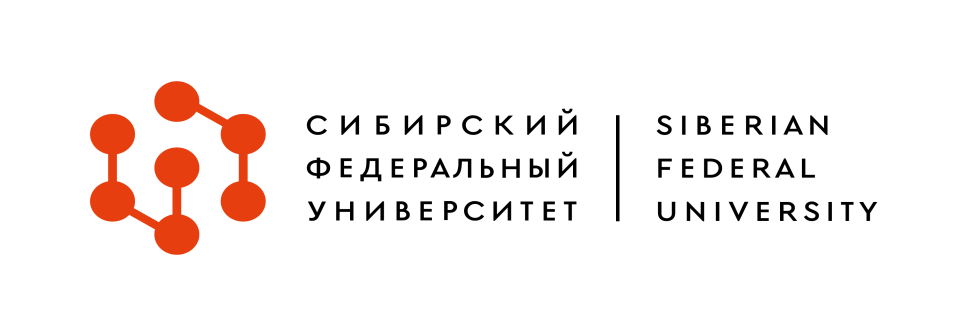 XVIII Международная конференция студентов, аспирантов и молодых ученых «Проспект Свободный - 2022»Институт математики и фундаментальной информатикиСекция «Фундаментальная математика»(естественнонаучное направление)ПРОГРАММА ПРОВЕДЕНИЯ СЕКЦИИПредседатель – директор О.Н. ЧерепановаСекретарь – доцент Сорокин Р.В.Контакты секретаря секции: тел: +79232724668  email: rsorokin@sfu-kras.ruПодсекция «Алгебра, математическая логика и дискретная математика»Председатель – зав. кафедрой АиМЛ В.М. ЛевчукЖюри: научные руководители докладчиковАдрес и место проведения подсекции: пр. Свободный, 79, ауд. 34-17Дата и время проведения подсекции: 29.04.2022, 10:00Проценко Никита Александрович, ИМиФИ СФУ, 1 курс бакалавриатаСЕМАНТИКА КРИПКЕ ДЛЯ МОДАЛЬНОЙ ЛОГИКИНаучный руководитель: д-р физ.-мат. наук, профессор  Рыбаков В.В. Пахомова Анастасия Дмитриевна, ИМиФИ СФУ, 2 курс бакалавриатаГОМОМОРФИЗМ СИСТЕМЫ КОРНЕЙ ТИПА D4Научный руководитель: д-р физ.-мат. наук, профессор  Левчук В.М. Дектярев Максим Валерьевич, ИМиФИ СФУ, 2 курс бакалавриатаГОМОМОРФИЗМ ГРАФОВ КОКСТЕРА СИСТЕМЫ КОРНЕЙ E6Научный руководитель: д-р физ.-мат. наук, профессор  Левчук В.М. Хисматулин Денис Ринатович, ИМиФИ СФУ, 2 курс бакалавриатаГОМОМОРФИЗМЫ ГРАФОВ КОКСТЕРА СИСТЕМЫ КОРНЕЙ ТИПА AN.Научный руководитель: д-р физ.-мат. наук, профессор  Левчук В.М. Мукосий Александр Алексеевич, ИМиФИ СФУ, 2 курс бакалавриатаК ДЕРЕВЬЯМ УНИФИКАТОРОВНаучный руководитель: канд. физ.-мат. наук, доцент Башмаков С.И. Смелых Кирилл Александрович, ИМиФИ СФУ, 2 курс бакалавриатаСЕМАНТИЧЕСКОЕ ОПРЕДЕЛЕНИЕ ЛОГИКИ CTLНаучный руководитель: канд. физ.-мат. наук, доцент Башмаков С.И.Антошкин Артём Андреевич, ИМиФИ СФУ, 3 курс бакалавриатаПОСТРОЕНИЕ ЛИНЕЙНЫХ АВТОМОРФИЗМОВ КОНЕЧНЫХ КВАЗИПОЛЕЙ МЕТОДОМ РЕГУЛЯРНОГО МНОЖЕСТВАНаучный руководитель: канд. физ.-мат. наук, доцент Кравцова О.В.Логинова Валерия Сергеевна, ИМиФИ СФУ, 3 курс бакалавриатаПОСТРОЕНИЕ ЛИНЕЙНЫХ АВТОМОРФИЗМОВ КОНЕЧНЫЙ КВАЗИПОЛЕЙ МЕТОДОМ РЕГУЛЯРНОГО МНОЖЕСТВАНаучный руководитель: канд. физ.-мат. наук, доцент Кравцова О.В.Соколовская Анна Максимовна, ИМиФИ СФУ, 3 курс бакалавриатаО ЧИСЛЕ ПОРОЖДАЮЩИХ ИНВОЛЮЦИЙ НЕПРИВОДИМЫХ МАТРИЧНЫХ ГРУПП МАЛЫХ РАЗМЕРНОСТЕЙ НАД ПОЛЕМ ХАРАКТЕРИСТИКИ, НЕ РАВНОЙ 2Научный руководитель: д-р физ.-мат. наук, профессор  Нужин Я.Н. Гвоздев Родион Игоревич, ИМиФИ СФУ, 3 курс бакалавриатаПОРОЖДАЮЩИЕ МНОЖЕСТВА СОПРЯЖЁННЫХ ИНВОЛЮЦИЙ ГРУПП SLN(9) ПРИ N БОЛЬШЕ ЛИБО РАВНОМ 9Научный руководитель: д-р физ.-мат. наук, профессор  Нужин Я.Н. Петруть Татьяна Сергеевна, ИМиФИ СФУ, 3 курс бакалавриатаО ЧИСЛЕ ПОРОЖДАЮЩИХ ИНВОЛЮЦИЙ НЕПРИВОДИМЫХ МАТРИЧНЫХ ГРУПП МАЛЫХ РАЗМЕРНОСТЕЙ НАД ПОЛЕМ ХАРАКТЕРИСТИКИ РАВНОЙ 2Научный руководитель: д-р физ.-мат. наук, профессор  Нужин Я.Н. Степанова Александра Юрьевна, ТГУ, аспирант 1 курсаПРЕДСТАВЛЕНИЕ ЭНДОМОРФИЗМОВ КОНЕЧНЫХ ПРИМАРНЫХ ГРУПП МАТРИЦАМИНаучный руководитель: д-р физ.-мат. наук, профессор Тимошенко Е.А. Есимханова Камила Ермуратовна, ИМиФИ СФУ, 2 курс магистратурыИсследование возможности применения генетических алгоритмов для реализации криптоанализа блочных криптосистемНаучный руководитель: канд. физ.-мат. наук, доцент Жданов О.Н. Скок Дарья Сергеевна, ИМиФИ СФУ, 1 курс магистратурыЛИНЕЙНЫЕ АВТОТОПИЗМЫ ПОРЯДКА 4 ПОЛУПОЛЕВОЙ ПРОЕКТИВНОЙ ПЛОСКОСТИ РАНГА 2Научный руководитель: канд. физ.-мат. наук, доцент Кравцова О.В. Донец Екатерина Александровна, ИМиФИ СФУ, 4 курс бакалавриатаУНИФИКАЦИЯ В ПРЕДТАБЛИЧНЫХ РАСШИРЕНИЯХ ЛОГИКИ INTНаучный руководитель: канд. физ.-мат. наук, доцент Башмаков С.И. Зверева Татьяна Юрьевна, ИМиФИ СФУ, 2 курс магистратурыВОПРОСЫ УНИФИКАЦИИ, ФИНИТНОЙ АППРОКСИМИРУМОСТИ И СЕМАНТИЧЕСКАЯ ХАРАКТЕРИЗАЦИЯ ВРЕМЕННОЙ ЛОГИКИ ЗНАНИЯ С УНИВЕРСАЛЬНОЙ МОДАЛЬНОСТЬЮ LTK.SLUНаучный руководитель: канд. физ.-мат. наук, доцент Башмаков С.И. Карплюк Артем Дмитриевич, ИМиФИ СФУ, 1 курс бакалавриатаСЕМАНТИКА КРИПКЕ ДЛЯ ИНТУЦИОНИСТСКОЙ ЛОГИКИНаучный руководитель: д-р физ.-мат. наук, профессор  Рыбаков В.В. Хатнюк София Ивановна, ИМиФИ СФУ, 2 курс магистратурыИТЕРАЦИОННЫЙ МЕТОД УДЗАВЫ-РИЧАРДСОНА МИНИМИЗАЦИИ КВАДРАТИЧНЫХ ФУНКЦИОНАЛОВ ПРИ ОГРАНИЧЕНИИ ТИПА РАВЕНСТВНаучный руководитель: канд. физ.-мат. наук, доцент Киреев И.В. Троянская Елизавета Николаевна, ИМиФИ СФУ, 2 курс магистратурыНЕПРИВОДИМЫЕ КОВРЫ АДДИТИВНЫХ ПОДГРУПП ТИПА G2 НАД ПОЛЕМ ХАРАКТЕРИСТИКИ 0Научный руководитель: д-р физ.-мат. наук, профессор  Нужин Я.Н. Паращук Иван Александрович, ИМиФИ СФУ, аспирант 3 курсаНИЖНИЙ СЛОЙ И СПЕКТР В ГРУППАХНаучный руководитель: д-р.физ.-мат.наук, профессор Сенашов В.И. Дураков Борис Евгеньевич, ИМиФИ СФУ, аспирант 3 курсаО БЕСКОНЕЧНЫХ ГРУППАХ, НАСЫЩЕННЫХ КОНЕЧНЫМИ ГРУППАМИ ФРОБЕНИУСА С ИНВОЛЮЦИЯМИНаучный руководитель: д-р.физ.-мат.наук, профессор Созутов А.И. Бадин Павел Сергеевич, ИМиФИ СФУ, аспирант 3 курсаПРИМЕРЫ ЗАМКНУТЫХ НЕДОПОЛНЯЕМЫХ КОВРОВ ТИПА B_L И C_L НАД НЕСОВЕРШЕННЫМИ ПОЛЯМИ ХАРАКТЕРИСТИКИ 2Научный руководитель: д-р физ.-мат. наук, профессор  Нужин Я.Н. Марковская Ирина Александровна, ИМиФИ СФУ, аспирант 1 курсаО ПОРОЖДАЕМОСТИ ГРУППЫ GLN(Z) ТРЕМЯ ИНВОЛЮЦИЯМИ, ДВЕ ИЗ КОТОРЫХ ПЕРЕСТАНОВОЧНЫНаучный руководитель: д-р физ.-мат. наук, профессор  Нужин Я.Н. Подсекция «Математический анализ, теория функций и дифференциальные уравнения»Председатель – зав. кафедрой ТФ А.К. ЦихЖюри: Е.К. Лейнартас, А.А. Шлапунов, Н.А. БушуеваАдрес и место проведения подсекции: пр. Свободный, 79, ауд. 34-01Дата и время проведения подсекции: 29.04.2022, 10:00Бузурный Максим Игоревич, ИМиФИ СФУ, 4 курс бакалавриатаОПРЕДЕЛИТЕЛЬ ЛОРАНА ДЛЯ ПОЛИНОМА ОДНОГО ПЕРЕМЕННОГОНаучный руководитель: д-р физ.-мат. наук, профессор Цих А.К. Вилков Павел Юрьевич, ИМиФИ СФУ, 4 курс бакалавриатаОБ АППРОКСИМАЦИИ РЕШЕНИЙ ПАРАБОЛИЧЕСКОЙ СИСТЕМЫ ЛАМЕ ИЗ ПРОСТРАНСТВА ЛЕБЕГА БОЛЕЕ РЕГУЛЯРНЫМИ РЕШЕНИЯМИНаучный руководитель: д-р физ.-мат. наук, профессор Шлапунов А.А. Гагельганс Ксения Владимировна, ИМиФИ СФУ, аспирант 2 курсаО КОГОМОЛОГИЯХ КОМПЛЕКСА ДЕ РАМА НАД ВЕСОВЫМИ ПРОСТРАНСТВАМИ ГЕЛЬДЕРАНаучный руководитель: д-р физ.-мат. наук, профессор Шлапунов А.А.Давлетшина Анжелика Ильдусовна, ИМиФИ СФУ, 1 курс магистратурыОБ АЛГЕБРЕ МАТРИЦ, КОММУТИРУЮЩИХ С МАТРИЦЕЙ КВАТЕРИНОНАНаучный руководитель: канд. физ.-мат. наук Федченко Д.П. Дудинова Наталья Дмитриенва, ИМиФИ СФУ, аспирант 2 курсаКОМПОЗИЦИЯ АДАМАРА ПРОИЗВОДЯЩИХ ФУНКЦИЙ И РАЗНОСТНЫЕ УРАВНЕНИЯ ДЛЯ КОЭФФИЦИЕНТОВ КОМПОЗИЦИИНаучный руководитель: д-р физ.-мат. наук, профессор Лейнартас Е.К. Дураков Матвей Евгеньевич, ИМиФИ СФУ, аспирант 1 курсаО МНОГОМЕРНЫХ АЛГЕБРАИЧЕСКИХ ИНТЕРПОЛЯЦИЯХНаучный руководитель: д-р физ.-мат. наук, профессор Цих А.К. Захаров Максим Сергеевич, ИМиФИ СФУ, 4 курс бакалавриатаО РЕШЕНИЯ УРАВНЕНИЙ ЧЕТВЕРТОЙ СТЕПЕНИНаучный руководитель: д-р физ.-мат. наук, профессор Михалкин Е.Н. Клешкова Екатерина Андреевна, ИМиФИ СФУ, аспирант 3 курсаО СРЕЗКАХ ДИСКРИМИНАНТА СИСТЕМЫ ТРИНОМИАЛЬНЫХ АЛГЕБРАИЧЕСКИХ УРАВНЕНИЙНаучный руководитель: д-р физ.-мат. наук, профессор Антипова И.А. Овчинникова Илона Владимировна, ИМиФИ СФУ, 1 курс магистратурыПОСТРОЕНИЕ БАЗИСА ОДНОМЕРНЫХ ГОМОЛОГИЙ АЛГЕБРАИЧЕСКОЙ КРИВОЙ В КОМПЛЕКСНОМ ПРОЕКТИВНОМ ПРОСТРАНСТВЕ  ПРИ ПОМОЩИ МАТРИЦ ИНЦЕНДЕНЦИЙНаучный руководитель: канд. физ.-мат. наук, доцент Бушуева Н.А. Петроченко Максим Евгеньевич, ИМиФИ СФУ, аспирант 1 курсаФОРМУЛА ЭЙЛЕРА-МАКЛОРЕНА, ПРЕОБРАЗОВАНИЕ БОРЕЛЯ  И НЕКОТОРЫЕ СВОЙСТВА МНОГОЧЛЕНОВ БЕРНУЛЛИНаучный руководитель: д-р физ.-мат. наук, профессор Лейнартас Е.К. Родюшкин Алексей Игоревич, ИМиФИ СФУ, 4 курс бакалавриатаО ТЕОРЕМЕ ЕДИНСТВЕННОСТИ ДЛЯ ОДНОГО КЛАССА НЕЛИНЕЙНЫХ ВОЗМУЩЕНИЙ ОПЕРАТОРА КОШИ-РИМАНА В ПРОСТРАНСТВАХ СОБОЛЕВАНаучный руководитель: д-р физ.-мат. наук, профессор Шлапунов А.А.Феклистов Сергей Викторович, ИМиФИ СФУ, аспирант 3 курсаО ФЕНОМЕНЕ ПРОДОЛЖЕНИЯ ГАРТОГСА В СФЕРИЧЕСКИХ МНОГООБРАЗИЯХНаучный руководитель: канд. физ.-мат. наук, доцент Щуплев А.В. Хорьякова Юлия Александровна, ИМиФИ СФУ, 2 курс магистратурыФУНДАМЕНТАЛЬНОЕ РЕШЕНИЕ НЕ C-ЛИНЕЙНОГО ВОЗМУЩЕНИЯ ОПЕРАТОРА КОШИ-РИМАНАНаучный руководитель: д-р физ.-мат. наук, профессор Шлапунов А.А. Шефер Юлия Львовна, ИМиФИ СФУ, аспирант 4 курсаО РЕГУЛЯРИЗАЦИИ ЗАДАЧИ КОШИ ДЛЯ ЭЛЛИПТИЧЕСКИХ ОПЕРАТОРОВ В ВЕСОВЫХ  ПРОСТРАНСТВАХ СОБОЛЕВАНаучный руководитель: д-р физ.-мат. наук, профессор Шлапунов А.А.   Директор Института                                          _______________      Черепанова О.Н.